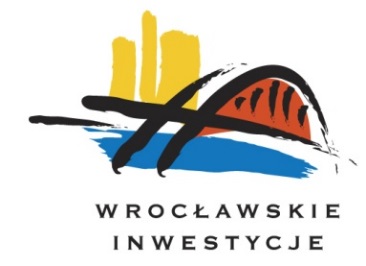 FORMULARZ OFERTYDLA PRZETARGU NIEOGRANICZONEGO 04970 – Rowerem w obie strony po Armii Krajowej – etap I (WBO 2018 #123)Zamawiający:Gmina Wrocław, pl. Nowy Targ 1-8, 50-141 Wrocław, w imieniu i na rzecz której działają Wrocławskie Inwestycje Sp. z o. o. z siedzibą przy ul. Ofiar Oświęcimskich 36, 50-059 Wrocław na podstawie pełnomocnictwa Prezydenta Wrocławia Wykonawca:Niniejsza oferta zostaje złożona przez: Osoba uprawniona do kontaktów: Ja (my) niżej podpisany(i) oświadczam(y), że:Zapoznałem się z treścią SIWZ dla niniejszego zamówienia.Gwarantuję wykonanie całości niniejszego zamówienia zgodnie z treścią: SIWZ, wyjaśnień 
do SIWZ oraz jej zmian. Cena mojej (naszej) oferty za realizację zamówienia wynosi:w tym: wynagrodzenie - z wyłączeniem nadzoru autorskiego:  w wysokości: ……. brutto (słownie: ……………….. złotych …../100 zł), w tym ………….. zł netto (słownie: …………………. złotych ……/100) i podatek VAT (…%) …………. zł (słownie: ………………….. złotych ……/100),orazwynagrodzenie za pełnienie nadzoru autorskiego (4 wizyty) w wysokości: ………. zł brutto (słownie: ……………. złote 00/100), w tym ………… zł netto (słownie: ……………… złotych …../100) i podatek VAT (…%) ………… zł (słownie: …………….. złote 00/100). Wynagrodzenie za jeden pobyt na budowie w ramach pełnionego nadzoru autorskiego wynosi ……….zł brutto (słownie: ……… złotych 00/100), w tym netto ……….. zł (słownie: ….………….. złotych ………/100) i podatek VAT(………%) ………… zł (słownie: ……………. złotych ……./100). Termin wykonania przedmiotu umowy, z wyłączeniem pełnienia nadzoru autorskiego, to  6 miesięcy od  dnia  podpisania umowy, przy zachowaniu następujących terminów pośrednich:W terminie do 1 miesiąca od podpisania umowy Wykonawca opracuje koncepcję branży drogowej i przedłoży ją                             do akceptacji Zamawiającemu. W terminie do 4 miesięcy od dnia podpisania umowy Wykonawca opracuje projekt budowlany wraz ze wszystkimi wymaganymi uzgodnieniami w zakresie niezbędnym do uzyskania pozwolenia na budowę lub zaświadczenia o braku sprzeciwu do wykonania robót na zgłoszenie (jeśli zakres dokumentacji będzie to dopuszczał  zgodnie   z obowiązującymi przepisami prawa) i złoży w odpowiednim Urzędzie kompletny wniosek o wydanie decyzji pozwolenie na budowę lub zaświadczenie o braku sprzeciwu do wykonania robót na zgłoszenie (jeśli zakres dokumentacji będzie to dopuszczał  zgodnie z obowiązującymi przepisami prawa). W terminie do 6 miesięcy od podpisania umowy Wykonawca przekaże Zamawiającemu decyzję pozwolenie na budowę lub zaświadczenie o braku sprzeciwu do wykonania robót na zgłoszenie (jeśli zakres dokumentacji będzie to dopuszczał  zgodnie z obowiązującymi przepisami prawa) oraz pozostałe opracowania (projekt wykonawczy, przedmiary, specyfikacje, kosztorysy itp.). Planowany termin zakończenia robót i sprawowania nadzoru to 12.2022 r. W przypadku jednak, gdyby prace budowlane nie zakończyły się w terminie wskazanym w zdaniu pierwszym, Wykonawca jest zobowiązany do pełnienia nadzoru autorskiego do czasu ich zakończenia i uzyskania pozwolenia na użytkowanie lub równoważnego dokumentu, jeżeli będą wymagane.Oświadczamy, że w realizacji zamówienia będzie uczestniczył następujący personel:Wykonawca informuje, że:- wybór oferty NIE BĘDZIE / BĘDZIE prowadzić do powstania u Zamawiającego obowiązku podatkowego zgodnie z przepisami o podatku od towarów i usług,-wybór oferty będzie prowadził do powstania u Zmawiającego obowiązku podatkowego zgodnie z przepisami o podatku od towarów i usług w odniesieniu do następujących towarów i usług których dostawa lub świadczenie będzie prowadzić do jego powstania. Wartość towaru lub usługi powodująca obowiązek podatkowy zgodnie                      z przepisami o podatku od towarów i usług u Zamawiającego to ………..zł netto.   Niniejsza oferta jest ważna przez 30 dni.   Akceptuję(emy) bez zastrzeżeń wzór umowy przedstawiony(e) w Części II SIWZ.   Składam(y) niniejszą ofertę [we własnym imieniu] / [jako Wykonawcy wspólnie ubiegający się o udzielenie zamówienia].Nie uczestniczę(ymy) jako Wykonawca w jakiejkolwiek innej ofercie złożonej w celu udzielenie niniejszego zamówienia.W przypadku uznania mojej (naszej) oferty za najkorzystniejszą umowę zobowiązuję(emy) się zawrzeć w miejscu i terminie jakie zostaną wskazane przez Zamawiającego. Na podstawie art. 8 ust. 3 ustawy z dnia 29 stycznia 2004 Prawo zamówień publicznych [żadne z informacji zawartych w ofercie nie stanowią tajemnicy przedsiębiorstwa w rozumieniu przepisów o zwalczaniu nieuczciwej konkurencji /wskazane poniżej informacje zawarte w ofercie stanowią tajemnicę przedsiębiorstwa w rozumieniu przepisów o zwalczaniu nieuczciwej konkurencji i w związku z niniejszym nie mogą być one udostępniane, w szczególności innym uczestnikom postępowania]:W przypadku  zastrzeżenia przez Wykonawcę ww. informacji jako tajemnicy przedsiębiorstwa Zamawiający  wymaga od Wykonawcy, zgodnie z art. 8 ust. 3 ustawy prawo zamówień publicznych, aby poniżej wykazał, iż zastrzeżone informacje stanowią tajemnicę przedsiębiorstwa w rozumieniu przepisów o zwalczaniu nieuczciwej konkurencji (tj. art. 11 ust. 4. ustawy o zwalczaniu nieuczciwej konkurencji: przez tajemnicę przedsiębiorstwa rozumie się nieujawnione do wiadomości publicznej informacje techniczne, technologiczne, organizacyjne przedsiębiorstwa lub inne informacje posiadające wartość gospodarczą, co do których przedsiębiorca podjął niezbędne działania w celu zachowania ich poufności): ……………………………………………………………………………..…………………………………………………………………………………………………………………………………………….……………………………………………….…………………………………………………………………………………..…………………………………………………Oświadczam, że wypełniłem, a w przypadku ewentualnych zmian na etapie prowadzenia niniejszego postępowania o udzielenie zamówienia publicznego zobowiązuję się dopełnić, obowiązki informacyjne przewidziane w art. 13 lub art. 14  RODO  wobec osób fizycznych, od których dane osobowe bezpośrednio lub pośrednio pozyskałem lub pozyskam w celu ubiegania się o udzielenie niniejszego zamówienia publicznego oraz zapoznałem, a w przypadku ewentualnych zmian na etapie prowadzenia niniejszego postępowania o udzielenie zamówienia publicznego zobowiązuję się  zapoznać te osoby, z informacjami określonymi przez Zamawiającego w pkt 32 IDW.[nie zamierzam(y) powierzać do podwykonania żadnej części niniejszego zamówienia /następujące części niniejszego zamówienia zamierzam(y) powierzyć podwykonawcom]: Podpis(y):Zamawiający:Gmina Wrocław, pl. Nowy Targ 1-8, 50-141 Wrocław, w imieniu i na rzecz której działają Wrocławskie Inwestycje Sp. z o. o. z siedzibą przy ul. Ofiar Oświęcimskich 36, 50-059 Wrocław na podstawie pełnomocnictwa Prezydenta Wrocławia Wykonawca:Zestawienie kosztów zadania.UWAGA: Warunki płatności zgodnie ze wzorem umowy.Podpis(y):Zamawiający:Gmina Wrocław, pl. Nowy Targ 1-8, 50-141 Wrocław, w imieniu i na rzecz której działają Wrocławskie Inwestycje Sp. z o.o. z siedzibą przy ul. Ofiar Oświęcimskich 36, 50-059 Wrocław na podstawie pełnomocnictwa                                                        Prezydenta Wrocławia Wykonawca:Oświadczenia Wykonawcy: na potrzeby postępowania o udzielenie zamówienia publicznego pn.  04790 Opracowanie dokumentacji projektowej                               dla zadania WBO nr 123 Rowerem w obie strony po ul. Armii Krajowej we Wroclawiu prowadzonego przez  Gminę Wrocław,                    pl. Nowy Targ 1-8, 50-141 Wrocław, w imieniu i na rzecz której działają Wrocławskie Inwestycje Sp. z o.o. z siedzibą przy                        ul. Ofiar Oświęcimskich 36, 50-059 Wrocław na podstawie pełnomocnictwa Prezydenta Wrocławia, oświadczam,                                   co następuje:składane na podstawie art. 25a ust. 1 ustawy z dnia 29 stycznia 2004 r.  Prawo zamówień publicznych DOTYCZĄCE SPEŁNIANIA WARUNKÓW UDZIAŁU W POSTĘPOWANIUOświadczam, że spełniam warunki udziału w postępowaniu określone przez Zamawiającego w pkt. 9 IDW. Oświadczam, że wszystkie informacje podane w powyższym oświadczeniu są aktualne 
i zgodne z prawdą oraz zostały przedstawione z pełną świadomością konsekwencji wprowadzenia zamawiającego w błąd przy przedstawianiu informacji.składane na podstawie art. 25a ust. 1 ustawy z dnia 29 stycznia 2004 r.  Prawo zamówień publicznych DOTYCZĄCE PRZESŁANEK WYKLUCZENIA Z POSTĘPOWANIA Oświadczam, że nie podlegam wykluczeniu z postępowania na podstawie art. 24 ust 1 pkt 12-22 ustawy Pzp.Oświadczam, że nie podlegam wykluczeniu z postępowania na podstawie art. 24 ust. 5 pkt. 1) ustawy Pzp.składane na podstawie art. 25a ust. 1 ustawy z dnia 29 stycznia 2004 r.  Prawo zamówień publicznych DOTYCZĄCE PODMIOTU, NA KTÓREGO ZASOBY POWOŁUJE SIĘ WYKONAWCA:Oświadczam, że w celu wykazania spełniania warunków udziału w postępowaniu, określonych przez zamawiającego w………………………………………………………...…… (wskazać dokument i właściwą jednostkę redakcyjną IDW, w której określono warunki udziału w postępowaniu), polegam na zasobach następującego/ych podmiotu/ów: …………………………………………………………..………… …………………….…….…., 
w następującym zakresie: …………………………………………………………………………………………(wskazać podmiot i określić odpowiedni zakres dla wskazanego podmiotu). Oświadczam, że następujący/e podmiot/y, na którego/ych zasoby powołuję się w niniejszym postępowaniu, 
tj.: …………………………………………………………………….……………………… (podać pełną nazwę/firmę, adres, a także w zależności od podmiotu: NIP/PESEL, KRS/CEiDG) nie podlega/ją wykluczeniu z postępowania o udzielenie zamówienia.OŚWIADCZENIE DOTYCZĄCE PODANYCH INFORMACJI:Oświadczam, że wszystkie informacje podane w powyższych oświadczeniach są aktualne i zgodne z prawdą oraz zostały przedstawione z pełną świadomością konsekwencji wprowadzenia zamawiającego w błąd przy przedstawianiu informacji.04970 – Rowerem w obie strony po Armii Krajowej – etap I (WBO 2018 #123)Zamawiający:Gmina Wrocław, pl. Nowy Targ 1-8, 50-141 Wrocław, w imieniu i na rzecz której działają Wrocławskie Inwestycje Sp. z o. o. z siedzibą przy ul. Ofiar Oświęcimskich 36, 50-059 Wrocław na podstawie pełnomocnictwa Prezydenta Wrocławia 2. WYKONAWCA:Oddając do dyspozycji Wykonawcy ubiegającego się o udzielenie zamówienia, niezbędne zasoby na okres korzystania z nich przy wykonywaniu zamówienia pn.: ……………………………………………………..UWAGA: Zamiast niniejszego Formularza można przedstawić inne dokumenty, w szczególności:1.	pisemne zobowiązanie podmiotu, o którym mowa w art. 22 a ustawy Pzp2.	dokumenty dotyczące:a)	zakresu dostępnych Wykonawcy zasobów innego podmiotu,b)	sposobu wykorzystania zasobów innego podmiotu, przez Wykonawcę, przy wykonywaniu zamówienia, c)	zakresu i okresu udziału innego podmiotu przy wykonywaniu zamówieniad)     informacja czy inne podmioty na zdolności których Wykonawca polega  w odniesieniu do warunków udziału                                                 w postępowaniu dotyczących wykształcenia, kwalifikacji zawodowych lub doświadczenia zrealizują usługi, których wskazane zdolności dotycząJa:_______________________________________________________________________(imię i nazwisko osoby upoważnionej do reprezentowania Podmiotu trzeciego, stanowisko (właściciel, prezes zarządu, członek zarządu, prokurent, upełnomocniony reprezentant, itp. *))Działając w imieniu i na rzecz:_______________________________________________________________________(nazwa Podmiotu)Zobowiązuję się do oddania nw. zasobów na potrzeby wykonania zamówienia:_______________________________________________________________________(określenie zasobu – wiedza i doświadczenie, potencjał techniczny, osoby zdolne do wykonania zamówienia, zdolności finansowe lub ekonomiczne)do dyspozycji:_______________________________________________________________________(nazwa Wykonawcy)w trakcie wykonania zamówienia pod nazwą:_______________________________________________________________________Oświadczam, iż:a)	udostępniam Wykonawcy ww. zasoby, w następującym zakresie:_________________________________________________________________b)	sposób wykorzystania udostępnionych przeze mnie zasobów będzie następujący:_________________________________________________________________c)	zakres mojego udziału przy wykonywaniu zamówienia będzie następujący:_________________________________________________________________d)	okres mojego udziału przy wykonywaniu zamówienia będzie następujący:_________________________________________________________________zrealizuję usługi, których wskazane zdolności dotyczą ________________________________________________________________________________ dnia __ __ _____ roku___________________________________________(podpis Podmiotu trzeciego/ osoby upoważnionej do reprezentacji Podmiotu trzeciego)04970 – Rowerem w obie strony po Armii Krajowej – etap I (WBO 2018 #123)Zamawiający:Gmina Wrocław, pl. Nowy Targ 1-8, 50-141 Wrocław, w imieniu i na rzecz której działają Wrocławskie Inwestycje                  Sp. z o. o. z siedzibą przy ul. Ofiar Oświęcimskich 36, 50-059 Wrocław na podstawie pełnomocnictwa                                          Prezydenta Wrocławia 2. WYKONAWCA:Nawiązując do zamieszczonej w dniu …………… na stronie internetowej Zamawiającego informacji, o której mowa w art. 86 ust. 5 ustawy Pzp oświadczamy, że:nie należymy do tej samej  grupy kapitałowej z żadnym z wykonawców, którzy złożyli ofertę w niniejszym postępowaniu *)lubnależymy do tej samej grupy kapitałowej z następującymi Wykonawcami *)w rozumieniu ustawy z dnia 16.02.2007r.                           o ochronie konkurencji i konsumentów.Lista Wykonawców składających ofertę w niniejszy postępowaniu, należących do tej samej grupy kapitałowej *).......................................................................................................................................................................................................................................................................................................................... ......................................................................................................................................................................................... ......................................................................................................................................................................................... ......................................................................................................................................................................................... ........................................................*) NIEPOTRZEBNE SKREŚLIĆZgodnie z art. 24 ust. 11 ustawy Pzp, Wykonawca, w terminie 3 dni od zamieszczenia na stronie internetowej informacji, o której mowa w art. 86 ust. 5, przekazuje zamawiającemu oświadczenie o przynależności lub braku przynależności do tej samej grupy kapitałowej, o której mowa w ust. 1 pkt 23.Wraz ze złożeniem oświadczenia, wykonawca może przedstawić dowody, że powiązania z innym wykonawcą nie prowadzą do zakłócenia konkurencji w postępowaniu o udzielenie zamówienia.Załącznik nr 1Wzór Formularza Oferty Nr referencyjny nadany sprawie przez Zamawiającego ZP/48/PN/2019lp.nazwa(y) Wykonawcy(ów)adres(y) Wykonawcy(ów)Imię i nazwiskoAdresNr telefonuNr faksuAdres e-maill.p. Cyfrą [PLN]Słownie1Cena brutto2Wartość netto3Podatek VAT 4Stawka VATlp.Imię 
i nazwiskoStanowisko DoświadczenieWykształcenie UprawnieniaPodstawa do dysponowania1.Projektant w specjalności drogowej wyznaczony do realizacji zamówienia (D) o którym mowa w pkt 9.1.1.1. oraz w pkt 24.1.2. IDW     2.Osoba wykonująca inwentaryzację zieleni Pi (Z), o której mowa w pkt. 24.1.3. IDWNie dotyczy Nie dotyczylp.oznaczenie rodzaju (nazwy) informacjistrony w ofercie(wyrażone cyfrą)strony w ofercie(wyrażone cyfrą)lp.oznaczenie rodzaju (nazwy) informacjioddo1.2.lp.nazwa części zamówieniaFirma Podwykonawcy1.2.lp.nazwa(y) Wykonawcy(ów)nazwisko i imię osoby (osób) upoważnionej(ych) do podpisania niniejszej oferty w imieniu Wykonawcy(ów)podpis(y) osoby(osób) upoważnionej(ych) do podpisania niniejszej oferty w imieniu Wykonawcy(ów)pieczęć(cie) Wykonawcy (ów)miejscowośći data1.2.Załącznik nr 1aWzór Zestawienia kosztów zadania Załącznik nr 1aWzór Zestawienia kosztów zadania Nr referencyjny nadany sprawie przez Zamawiającego ZP/48/PN/201904970 – Rowerem w obie strony po Armii Krajowej – etap I (WBO 2018 #123)lp.nazwa(y) Wykonawcy(ów)adres(y) Wykonawcy(ów)1.2.Lp.OpisPodstawa wycenyWartość nettoCzęść 11Koncepcja (koszt pozycji nie może być większy niż 20% poz. 4)ryczałt2Projekt Budowlany  (koszt pozycji nie może być większy niż 40% poz. 4)ryczałt3Projekt Wykonawczy + pozostałe opracowaniaryczałt4WARTOŚĆ DOKUMENTACJI [Σ poz. 1-3]WARTOŚĆ DOKUMENTACJI [Σ poz. 1-3]5VAT 23% z poz. 4VAT 23% z poz. 46WARTOŚĆ DOKUMENTACJI BRUTTO [poz.4 + poz. 5]WARTOŚĆ DOKUMENTACJI BRUTTO [poz.4 + poz. 5]Część 27Koncepcja (koszt pozycji nie może być większy niż 20% poz. 10)ryczałt8Projekt Budowlany  (koszt pozycji nie może być większy niż 40% poz. 10)ryczałt9Projekt Wykonawczy + pozostałe opracowaniaryczałt10WARTOŚĆ DOKUMENTACJI  [Σ poz. 7-9]WARTOŚĆ DOKUMENTACJI  [Σ poz. 7-9]11VAT 23% z poz. 10VAT 23% z poz. 1012WARTOŚĆ DOKUMENTACJI BRUTTO [poz.10 + poz. 11]WARTOŚĆ DOKUMENTACJI BRUTTO [poz.10 + poz. 11]13Nadzór autorski (4 POBYTY)ryczałt14WARTOŚĆ DOKUMENTACJI  Z NADZOREM AUTORSKIM [poz. 4 + poz. 10 + poz. 13]WARTOŚĆ DOKUMENTACJI  Z NADZOREM AUTORSKIM [poz. 4 + poz. 10 + poz. 13]15VAT 23% z poz. 14VAT 23% z poz. 1416WARTOŚĆ DOKUMENTACJI BRUTTO [poz.14 + poz. 15]WARTOŚĆ DOKUMENTACJI BRUTTO [poz.14 + poz. 15]lp.nazwa(y) Wykonawcy(ów)nazwisko i imię osoby (osób) upoważnionej(ych) 
do podpisania niniejszej oferty w imieniu Wykonawcy(ów)podpis(y) osoby(osób) upoważnionej(ych) do podpisania niniejszej oferty imieniu Wykonawcy(ów)pieczęć(cie) Wykonawcy(ów)miejscowośći data1.2.Załącznik nr 2Wzór Oświadczenia Wykonawcy składane na podstawie art. 25a ust. 1 ustawy z dnia 29 stycznia 2004 r.  Prawo zamówień publicznych DOTYCZĄCEGO SPEŁNIANIA WARUNKÓW UDZIAŁU W POSTĘPOWANIU oraz BRAKU PODSTAW DO WYKLUCZENIANr referencyjny nadany sprawie przez  Zamawiającego                                                                 ZP/48/PN/201904970 – Rowerem w obie strony po Armii Krajowej – etap I (WBO 2018 #123)Lp.nazwa(y) Wykonawcy(ów)adres(y) Wykonawcy(ów)1.Informacje ogólne:Odpowiedź:Czy wykonawca jest mikroprzedsiębiorstwem bądź małym lub średnim przedsiębiorstwem?[ ] Tak [ ] Niel.p.Nazwa(y) Wykonawcy(ów)Nazwisko i imię osoby (osób) upoważnionej(ych) do podpisania niniejszej oferty w imieniu Wykonawcy(ów)Podpis(y) osoby(osób) upoważnionej(ych) do podpisania oświadczenia w imieniu Wykonawcy(ów)Pieczęć(cie) Wykonawcy(ów)Miejscowośći dataZałącznik nr 3WZÓR ZOBOWIĄZANIA PODMIOTU TRZECIEGO do oddania do dyspozycji Wykonawcy niezbędnych zasobów                  na okres korzystania z nich przy wykonywaniu zamówienia Załącznik nr 3WZÓR ZOBOWIĄZANIA PODMIOTU TRZECIEGO do oddania do dyspozycji Wykonawcy niezbędnych zasobów                  na okres korzystania z nich przy wykonywaniu zamówienia Załącznik nr 3WZÓR ZOBOWIĄZANIA PODMIOTU TRZECIEGO do oddania do dyspozycji Wykonawcy niezbędnych zasobów                  na okres korzystania z nich przy wykonywaniu zamówienia Załącznik nr 3WZÓR ZOBOWIĄZANIA PODMIOTU TRZECIEGO do oddania do dyspozycji Wykonawcy niezbędnych zasobów                  na okres korzystania z nich przy wykonywaniu zamówienia Załącznik nr 3WZÓR ZOBOWIĄZANIA PODMIOTU TRZECIEGO do oddania do dyspozycji Wykonawcy niezbędnych zasobów                  na okres korzystania z nich przy wykonywaniu zamówienia Załącznik nr 3WZÓR ZOBOWIĄZANIA PODMIOTU TRZECIEGO do oddania do dyspozycji Wykonawcy niezbędnych zasobów                  na okres korzystania z nich przy wykonywaniu zamówienia Nr referencyjny nadany sprawie przez Zamawiającego ZP/48/PN/2019l.p.Nazwa(y) Wykonawcy(ów)Adres(y) Wykonawcy(ów)Załącznik nr 4OŚWIADCZENIE DOTYCZĄCE PRZYNALEŻNOŚCI DO TEJ SAMEJ GRUPY KAPITAŁOWEJr referencyjny nadany sprawie przez Zamawiającego ZP/48/PN/2019l.p.Nazwa(y) Wykonawcy(ów)Adres(y) Wykonawcy(ów)